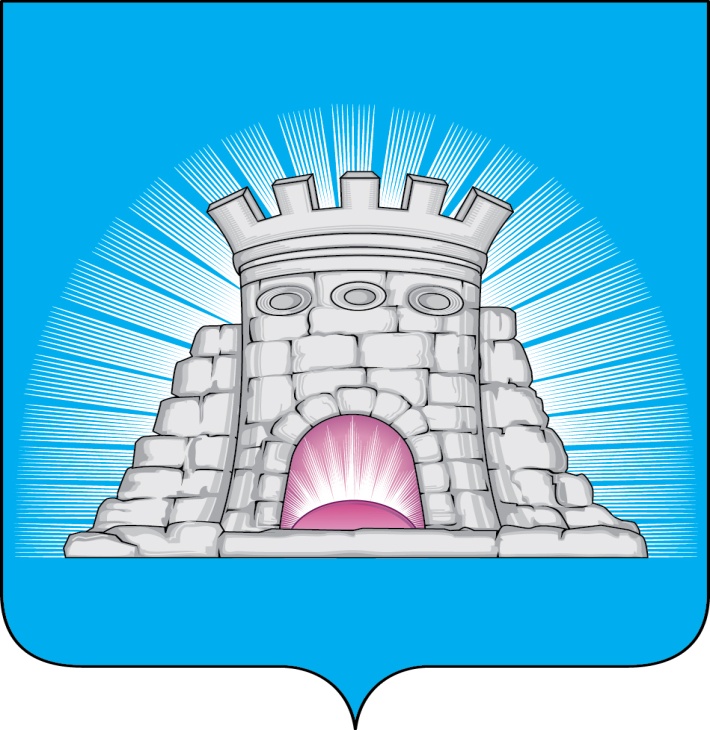                           П О С Т А Н О В Л Е Н И Е10.02.2023  №  174/2г. ЗарайскО внесении изменений в постановление главы городского округа Зарайск Московской области от 07.03.18 № 395/3 «О Координационном совете по развитию малого и среднего предпринимательства в городском округе Зарайск» В связи с кадровыми изменениями в администрации городского округа Зарайск Московской областиП О С Т А Н О В Л Я Ю:    	1. Внести изменения в постановление главы городского округа Зарайск Московской области от 07.03.18 № 395/3 «О Координационном совете по развитию малого и среднего предпринимательства в городском округе Зарайск», изложив приложение 2 к постановлению в новой редакции (прилагается).  	 2. Опубликовать настоящее постановление на официальном сайте администрации городского округа Зарайск Московской области в сети «Интернет».Глава городского округа В.А. ПетрущенкоВерноНачальник службы делопроизводства 		   Л.Б. Ивлева10.02.2023Разослано: в дело, Мешкову А.Н., КУИ, ОЭ и И, ОА и Г, ОПР и СУ, Совет депутатов, юр.отдел, СВ со СМИ, прокуратура.А.В. Фисенко 8 496 66 2-57-20													010664									Приложение 									к постановлению главы 									городского округа Зарайск 									от  10.02.2023  №  174/2 Приложение 2Состав Координационного совета по развитию малого и среднего предпринимательства в городском округе ЗарайскПетрущенко Виктор АнатольевичГлава городского округа Зарайск (председатель Координационного совета)Мешков Андрей НиколаевичПервый заместитель главы администрации городского округа Зарайск (заместитель председателя Координационного совета)Фисенко Александр ВикторовичГлавный эксперт отдела экономики и инвестиций администрации городского округа Зарайск (ответственный секретарь Координационного совета)Члены Координационного советаЧлены Координационного советаБелкина Елена АлексеевнаПредседатель Совета депутатов городского округа ЗарайскАрхипова Юлия ЕвгеньевнаНачальник юридического отдела администрации городского округа ЗарайскЗавгородний Кирилл КонстантиновичНачальник отдела архитектуры и градостроительства администрации городского округа ЗарайскСоколова Анна ВладимировнаНачальник отдела экономики и инвестиций администрации городского округа ЗарайскКаширкин Сергей АлександровичНачальник отдела потребительского рынка и сферы услуг администрации городского округа ЗарайскТолмачева Юлия ОлеговнаПредседатель комитета по управлению имуществом администрации городского округа ЗарайскНикульцева Юлия ВалерьевнаДиректор МБУ «Центр инвестиций и устойчивого развития городского округа Зарайск» Плеханов Валерий СтепановичПредседатель координационного совета отраслевых профсоюзов (по согласованию)Розанов Константин НиколаевичПредседатель союза «Промышленники и предприниматели городского округа Зарайск»  (по согласованию)